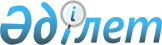 Об утверждении Правил использования целевых текущих трансфертов из республиканского бюджета на 2016 год областными бюджетами, бюджетами городов Астаны и Алматы на здравоохранение, на реализацию Плана мероприятий по обеспечению прав и улучшению качества жизни инвалидов в Республике Казахстан на 2012 - 2018 годы и услуги по замене и настройке речевых процессоров к кохлеарным имплантамПостановление Правительства Республики Казахстан от 14 апреля 2016 года № 214.
      Вводится в действие с 1 января 2016 года.
       В целях реализации статьи 15 Закона Республики Казахстан от 30 ноября 2015 года "О республиканском бюджете на 2016 – 2018 годы" и постановления Правительства Республики Казахстан от 8 декабря 2015 года № 972 "О реализации Закона Республики Казахстан "О республиканском бюджете на 2016 – 2018 годы" Правительство Республики Казахстан ПОСТАНОВЛЯЕТ:
      1. Утвердить прилагаемые:  
      1) Правила использования целевых текущих трансфертов из республиканского бюджета на 2016 год областными бюджетами, бюджетами городов Астаны и Алматы на здравоохранение;
      2) Правила использования целевых текущих трансфертов из республиканского бюджета на 2016 год областными бюджетами, бюджетами городов Астаны и Алматы на реализацию Плана мероприятий по обеспечению прав и улучшению качества жизни инвалидов в Республике Казахстан на 2012 – 2018 годы и услуги по замене и настройке речевых процессоров к кохлеарным имплантам.
      2. Министерству здравоохранения и социального развития Республики Казахстан обеспечить перечисление утвержденных сумм целевых текущих трансфертов областным бюджетам, бюджетам городов Астаны и Алматы в установленном законодательством порядке.
      3. Акимам областей, городов Астаны и Алматы обеспечить:
      1) своевременное и целевое использование выделенных сумм целевых текущих трансфертов;
      2) представление в Министерство здравоохранения и социального развития Республики Казахстан отчетов об использовании выделенных сумм целевых текущих трансфертов до 15-го числа месяца, следующего за отчетным.
      4. Настоящее постановление вводится в действие с 1 января 2016 года и подлежит официальному опубликованию. Правила использования целевых текущих трансфертов из
республиканского бюджета на 2016 год областными бюджетами,
бюджетами городов Астаны и Алматы на здравоохранение
1. Общие положения
      1. Настоящие Правила использования целевых текущих трансфертов из республиканского бюджета на 2016 год областными бюджетами, бюджетами городов Астаны и Алматы на здравоохранение (далее – Правила) разработаны в соответствии с подпунктами 13), 15), 16), 17) и 18) статьи 15 Закона Республики Казахстан от 30 ноября 2015 года "О республиканском бюджете на 2016 – 2018 годы" и постановлением Правительства Республики Казахстан от 8 декабря 2015 года № 972 "О реализации Закона Республики Казахстан "О республиканском бюджете на 2016 – 2018 годы".
      2. Основные понятия, используемые в настоящих Правилах:
      1) базовый комплексный подушевой норматив амбулаторно-поликлинической помощи (далее – АПП) – расчетная стоимость комплекса амбулаторно-поликлинических услуг гарантированного объема бесплатной медицинской помощи (далее – ГОБМП) в формах первичной медико-санитарной помощи (далее – ПМСП) и консультативно-диагностической помощи по определяемому уполномоченным органом в области здравоохранения перечню услуг без учета поправочных коэффициентов;
      2) уполномоченный орган в области здравоохранения (далее – уполномоченный орган) – государственный орган, осуществляющий руководство в области охраны здоровья граждан, медицинской и фармацевтической науки, медицинского и фармацевтического образования, обращения лекарственных средств, изделий медицинского назначения и медицинской техники, контроля за качеством медицинских услуг;
      3) стимулирующий компонент комплексного подушевого норматива (далее – СКПН) – стимулирующая составляющая комплексного подушевого норматива, направленная на стимулирование работников субъекта здравоохранения, оказывающего первичную медико-санитарную помощь (далее – ПМСП), на основе достигнутых индикаторов конечного результата в порядке, определенном приказом Министра здравоохранения и социального развития Республики Казахстан от 29 мая 2015 года № 429 "Об утверждении Правил поощрения работников организаций здравоохранения, участвующих в оказании комплекса мероприятий в рамках гарантированного объема бесплатной медицинской помощи".
      3. Настоящие Правила определяют порядок использования целевых текущих трансфертов из республиканского бюджета областными бюджетами, бюджетами городов Астаны и Алматы на здравоохранение по следующим республиканским бюджетным программам:
      1) 004 "Целевые текущие трансферты областным бюджетам, бюджетам городов Астаны и Алматы на увеличение размера стипендий обучающимся в медицинских организациях технического и профессионального, послесреднего образования на основании государственного образовательного заказа местных исполнительных органов";
      2) 052 "Обеспечение населения медицинской помощью в рамках Единой национальной системы здравоохранения", из них по бюджетным подпрограммам:
      100 "Целевые текущие трансферты областным бюджетам, бюджетам городов Астаны и Алматы на оказание медицинской помощи населению субъектами здравоохранения районного значения и села и амбулаторно-поликлинической помощи";
      101 "Целевые текущие трансферты областным бюджетам, бюджетам городов Астаны и Алматы на оказание медицинской помощи онкологическим больным";
      3) 053 "Обеспечение населения медицинской помощью, за исключением направлений, финансируемых в рамках Единой национальной системы здравоохранения, и развитие инфраструктуры", из них по бюджетным подпрограммам:
      100 "Целевые текущие трансферты областным бюджетам, бюджетам городов Астаны и Алматы на обеспечение и расширение гарантированного объема бесплатной медицинской помощи";
      101 "Целевые текущие трансферты областным бюджетам, бюджетам городов Астаны и Алматы на закуп лекарственных средств, вакцин и других иммунобиологических препаратов". 2. Использование целевых текущих трансфертов из
республиканского бюджета на увеличение размера стипендий
обучающимся в медицинских организациях технического и
профессионального, послесреднего образования на основании
государственного образовательного заказа
местных исполнительных органов
      4. Целевые текущие трансферты областным бюджетам, бюджетам городов Астаны и Алматы на увеличение размера стипендий обучающимся в медицинских организациях технического и профессионального, послесреднего образования на основании государственного образовательного заказа местных исполнительных органов используются для доведения размера стипендии до уровня государственной стипендии студентов организаций образования, реализующих образовательные программы технического и профессионального (училищ, колледжей), послесреднего образования. 
      Порядок назначения, выплаты и размеры государственных стипендий в медицинских организациях технического и профессионального, послесреднего образования определяются в соответствии с постановлением Правительства Республики Казахстан от 7 февраля 2008 года № 116 "Об утверждении Правил назначения, выплаты и размеров государственных стипендий обучающимся в организациях образования". 3. Порядок использования целевых текущих трансфертов на
оказание медицинской помощи населению субъектами
здравоохранения районного значения и села и
амбулаторно-поликлинической помощи
      5. Целевые текущие трансферты областным бюджетам, бюджетам городов Астаны и Алматы на оказание медицинской помощи населению субъектами здравоохранения районного значения и села (далее – субъекты села) и амбулаторно-поликлинической помощи используются на оказание медицинской помощи (за исключением высокоспециализированной медицинской помощи и услуг гемодиализа, возмещение затрат по которым осуществляется за счет средств республиканского бюджета) населению субъектами села и амбулаторно-поликлинической помощи прикрепленному населению в рамках ГОБМП, в том числе на:
      1) оплату СКПН;
      2) возмещение лизинговых платежей за оказанные медицинские услуги с использованием медицинской техники, приобретенной на условиях финансового лизинга, в соответствии с Правилами организации и проведения закупа лекарственных средств, профилактических (иммунобиологических, диагностических, дезинфицирующих) препаратов, изделий медицинского назначения и медицинской техники, фармацевтических услуг по оказанию гарантированного объема бесплатной медицинской помощи, утвержденными постановлением Правительства Республики Казахстан от 30 октября 2009 года № 1729 (далее – Правила организации и проведения закупа лекарственных средств). 
      6. Местные органы государственного управления здравоохранением областей, городов Астаны и Алматы осуществляют процедуру выбора поставщика медицинских услуг по оказанию медицинской помощи населению субъектами села и амбулаторно-поликлинической помощи в соответствии с  Правилами выбора поставщика услуг по оказанию ГОБМП и возмещения его затрат, утвержденными приказом исполняющего обязанности Министра здравоохранения и социального развития Республики Казахстан от 30 июля 2015 года № 638 (далее – Правила выбора поставщика услуг).
      7. Формирование тарифов и определение СКПН осуществляются в соответствии с методикой формирования тарифов и планирования затрат на медицинские услуги, оказываемые в рамках ГОБМП, утвержденной приказом Министра здравоохранения Республики Казахстан от 26 ноября 2009 года № 801 (далее – методика формирования тарифов).
      Базовый комплексный подушевой норматив АПП для субъектов здравоохранения, оказывающих ПМСП прикрепленному населению, зарегистрированному в портале "Регистр прикрепленного населения" (далее – портал "РПН"), определяется уполномоченным органом.
      8. Оплата за оказание медицинской помощи населению субъектами села и амбулаторно-поликлинической помощи прикрепленному населению в рамках ГОБМП осуществляется в соответствии с Правилами возмещения затрат организациям здравоохранения за счет бюджетных средств, утвержденными приказом исполняющего обязанности Министра здравоохранения и социального развития Республики Казахстан от 28 июля 2015 года № 627 (далее – Правила возмещения затрат организациям здравоохранения).
      Местные исполнительные органы областей с целью обеспечения устойчивого функционирования субъектов здравоохранения, оказывающих ПМСП, в случаях малочисленности населения, высокой протяженности территории с низкой плотностью, малокомплектности и других территориальных особенностей, определенных местными исполнительными органами областей, могут осуществлять перераспределение средств на оказание АПП между субъектами села, районного и городского уровней путем применения поправочного коэффициента к базовому комплексному подушевому нормативу АПП в соответствии с методикой формирования тарифов в пределах выделенных средств по согласованию с уполномоченным органом.
      Оплата за оказанные консультативно-диагностические услуги по договорам на оказание ГОБМП и договорам субподряда в рамках ГОБМП осуществляется по стоимости в соответствии с тарифами, утвержденными уполномоченным органом в соответствии с пунктом 5 статьи 35 Кодекса Республики Казахстан от 18 сентября 2009 года "О здоровье народа и системе здравоохранения".
      Оплата за оказание специализированной медицинской помощи в форме стационарной и стационарозамещающей медицинской помощи сельскому населению между субъектами села в пределах региона места их нахождения по договорам субподряда осуществляется по тарифам за один пролеченный случай по клинико-затратным группам (далее – КЗГ).
      Оплата за оказание комплекса медицинских услуг сельскому населению субъектом села, находящемуся в пределах региона, по договорам субподряда осуществляется по комплексному подушевому нормативу на сельское население, размер которого устанавливается субъектами села по согласованию с управлением здравоохранения.
      9. Уполномоченный орган в рамках реализации мероприятий по оказанию медицинской помощи населению субъектами села и амбулаторно-поликлинической помощи прикрепленному населению в рамках ГОБМП осуществляет координацию и мониторинг за эффективным использованием целевых текущих трансфертов. 
      10. Акимы областей, городов Астаны и Алматы в рамках реализации мероприятий по оказанию медицинской помощи населению субъектами села и амбулаторно-поликлинической помощи обеспечивают:
      1) проведение мероприятий, указанных в пункте 5 настоящих Правил;
      2) корректность и достоверность данных по населению региона на портале "РПН", в том числе для формирования бюджета, и их актуализацию в порядке, определенном приказом исполняющего обязанности Министра здравоохранения Республики Казахстан от 5 января 2011 года № 7 "Об утверждении Положения о деятельности организаций здравоохранения, оказывающих амбулаторно-поликлиническую помощь";
      3) корректность и достоверность данных по оказанным услугам населению региона, введенных субъектами села и амбулаторно-поликлинической помощи в информационные системы, указанные в Правилах возмещения затрат организациям здравоохранения; 
      4) оплату СКПН за достижение конечных результатов деятельности субъектов здравоохранения, оказывающих ПМСП, в порядке, определенном Правилами возмещения затрат организациям здравоохранения;
      5) распределение суммы СКПН работникам субъектов здравоохранения, оказывающих ПМСП, в порядке, определенном Правилами поощрения работников организаций здравоохранения;
      6) выплату лизинговых платежей за оказанные медицинские услуги с использованием медицинской техники, приобретенной на условиях финансового лизинга в порядке, определенном Правилами возмещения затрат организациям здравоохранения;
      7) согласование с уполномоченным органом показателей прямого и конечного результата по целевым текущим трансфертам на оказание медицинской помощи населению субъектами села и амбулаторно-поликлинической помощи;
      8) достижение результатов прямых и конечных показателей по целевым текущим трансфертам на оказание медицинской помощи населению субъектами села и амбулаторно-поликлинической помощи прикрепленному населению в рамках ГОБМП, определенных по согласованию с уполномоченным органом. 4. Порядок использования целевых текущих трансфертов на
оказание медицинской помощи онкологическим больным
      11. Целевые текущие трансферты областным бюджетам, бюджетам городов Астаны и Алматы на оказание медицинской помощи онкологическим больным используются на оказание медицинской помощи онкологическим больным в рамках ГОБМП, в том числе на обеспечение лекарственными средствами для онкологических больных на амбулаторном уровне (таргетные препараты), и на возмещение лизинговых платежей за оказанные медицинские услуги с использованием медицинской техники, приобретенной на условиях финансового лизинга.
      12. Местные органы государственного управления здравоохранением областей, городов Астаны и Алматы осуществляют процедуру выбора поставщика в соответствии с Правилами выбора поставщика услуг.
      13. Формирование тарифов на оказание медицинской помощи онкологическим больным в рамках ГОБМП осуществляется в соответствии с методикой формирования тарифов.
      14. Оплата за оказанные медицинские услуги онкологическим больным в рамках ГОБМП осуществляется в соответствии с Правилами возмещения затрат организациям здравоохранения.
      В целях обеспечения доступности, комплексности и качества медицинской помощи онкологическим больным в рамках ГОБМП с учетом реализации их права на свободный выбор онкологического диспансера оплата по договорам субподряда в пределах сумм, предусмотренных основным договором на оказание ГОБМП, осуществляется за:
      оказанные консультативно-диагностические услуги по стоимости в соответствии с тарифами, утвержденными приказом Министра здравоохранения и социального развития Республики Казахстан от 16 сентября 2015 года № 725 "Об утверждении тарифов на медицинские услуги в рамках гарантированного объема бесплатной медицинской помощи" (далее – приказ от 16 сентября 2015 года № 725);
      оказанную стационарную и стационарозамещающую помощь по тарифам за один пролеченный случай по КЗГ, утвержденным приказом от 16 сентября 2015 года № 725.
      15. Закуп лекарственных средств для онкологических больных на амбулаторном уровне (таргетные препараты), организатором которого выступает единый дистрибьютор по закупу и обеспечению лекарственными средствами, изделиями медицинского назначения, осуществляется в соответствии с Правилами организации и проведения закупа лекарственных средств.
      16. Уполномоченный орган в рамках реализации мероприятий по оказанию медицинской помощи онкологическим больным в рамках ГОБМП осуществляет координацию и мониторинг за эффективным использованием целевых текущих трансфертов.
      17. Акимы областей, городов Астаны и Алматы в рамках реализации мероприятий по оказанию медицинской помощи онкологическим больным в рамках ГОБМП обеспечивают:
      1) проведение мероприятий, указанных в пункте 11 настоящих Правил;
      2) корректность и достоверность данных по оказанным услугам населению региона, введенных онкологическими диспансерами в информационную систему "Электронный регистр онкологических больных";
      3) оплату лизинговых платежей за оказанные медицинские услуги с использованием медицинской техники, приобретенной на условиях финансового лизинга в порядке, определенном Правилами возмещения затрат организациям здравоохранения;
      4) согласование с уполномоченным органом показателей прямого и конечного результата по целевым текущим трансфертам на оказание медицинской помощи онкологическим больным в рамках ГОБМП;
      5) достижение результатов прямых и конечных показателей по целевым текущим трансфертам на оказание медицинской помощи онкологическим больным в рамках ГОБМП, определенных по согласованию с уполномоченным органом. 5. Порядок использования целевых текущих трансфертов на
обеспечение и расширение гарантированного объема
бесплатной медицинской помощи
      18. Целевые текущие трансферты областным бюджетам, бюджетам городов Астаны и Алматы на обеспечение и расширение ГОБМП используются на проведение скрининговых исследований:
      1) выявление рака шейки матки среди женщин;
      2) выявление колоректального рака двухэтапным методом среди взрослого населения;
      3) выявление рака предстательной железы среди мужского населения Актюбинской, Атырауской, Восточно-Казахстанской, Западно-Казахстанской, Карагандинской, Костанайской, Кызылординской, Павлодарской, Северо-Казахстанской областей, городов Астаны и Алматы;
      4) выявление рака пищевода, рака желудка и печени среди населения Актюбинской, Атырауской, Восточно-Казахстанской, Западно-Казахстанской, Карагандинской, Костанайской, Кызылординской, Павлодарской, Северо-Казахстанской областей, городов Астаны и Алматы;
      5) проведение второго этапа скрининга рака молочной железы.
      19. Местные органы государственного управления здравоохранением областей, городов Астаны и Алматы осуществляют процедуру выбора поставщика медицинских услуг на проведение скрининговых исследований в соответствии с Правилами выбора поставщика услуг.
      20. Оплата за проведение скрининговых исследований в рамках ГОБМП, включая оплату по договорам субподряда, осуществляется в соответствии с тарифами, утвержденными приказом от 16 сентября 2015 года № 725.
      21. Уполномоченный орган в рамках реализации мероприятий по проведению скрининговых исследований осуществляет координацию и мониторинг за эффективным использованием целевых текущих трансфертов.
      22. Акимы областей, городов Астаны и Алматы в рамках реализации мероприятий по проведению скрининговых исследований обеспечивают:
      1) проведение скрининговых исследований;
      2) согласование с уполномоченным органом показателей прямого и конечного результата по целевым текущим трансфертам на проведение скрининговых исследований;
      3) достижение результатов прямых и конечных показателей по целевым текущим трансфертам на проведение скрининговых исследований, определенных по согласованию с уполномоченным органом. 6. Порядок использования целевых текущих трансфертов на закуп
лекарственных средств, вакцин и других
иммунобиологических препаратов
      23. Целевые текущие трансферты областным бюджетам, бюджетам городов Астаны и Алматы на закуп лекарственных средств, вакцин и других иммунобиологических препаратов используются на закуп вакцин и других иммунобиологических препаратов, противодиабетических препаратов, противотуберкулезных препаратов, химиопрепаратов гематологическим больным, факторов свертывания крови больным гемофилией, тромболитических препаратов для больных с острым инфарктом миокарда, лекарственных средств для лечения детей и взрослых, больных вирусными гепатитами "В" и "С", антиретровирусных препаратов для ВИЧ-инфицированных лиц и постконтактной профилактики, препаратов для лечения больных миастенией, препаратов для лечения больных хронической почечной недостаточностью с ренальной анемией, препаратов для лечения больных детей муковисцидозом, мукополисахаридозом, болезнью Гоше, препаратов для больных рассеянным склерозом, лекарственных средств и изделий медицинского назначения для бесплатного обеспечения населения на амбулаторном уровне с определенными заболеваниями: ишемическая болезнь сердца, артериальная гипертензия, хроническая сердечная недостаточность, аритмия, пневмония, хроническая обструктивная болезнь легких, язвенная болезнь желудка и двенадцатиперстной кишки.
      24. Уполномоченный орган в рамках реализации мероприятий по закупу лекарственных средств, вакцин и других иммунобиологических препаратов осуществляет координацию и мониторинг за эффективным использованием целевых текущих трансфертов. 
      25. Закуп лекарственных средств, вакцин и других иммунобиологических препаратов осуществляется в соответствии с Правилами организации и проведения закупа лекарственных средств.
      Организатором закупок лекарственных средств, вакцин и других иммунобиологических препаратов, указанных в пункте 23 настоящих Правил, выступает единый дистрибьютор по закупу и обеспечению лекарственными средствами, изделиями медицинского назначения, определяемый Правилами организации и проведения закупа лекарственных средств, за исключением случаев приобретения лекарственных средств и изделий медицинского назначения для бесплатного обеспечения населения на амбулаторном уровне с заболеваниями: ишемическая болезнь сердца, артериальная гипертензия, хроническая сердечная недостаточность, аритмия, пневмония, хроническая обструктивная болезнь легких, язвенная болезнь желудка и двенадцатиперстной кишки, которые осуществляются местными органами государственного управления здравоохранением областей, городов Астаны и Алматы.
      26. Акимы областей, городов Астаны и Алматы в рамках реализации мероприятий по закупу лекарственных средств, вакцин и других иммунобиологических препаратов обеспечивают:
      1) проведение мероприятий, указанных в пункте 23 настоящих Правил;
      2) согласование с уполномоченным органом показателей прямого и конечного результата по целевым текущим трансфертам на закуп лекарственных средств, вакцин и других иммунобиологических препаратов;
      3) достижение результатов прямых и конечных показателей по целевым текущим трансфертам на закуп лекарственных средств, вакцин и других иммунобиологических препаратов, определенных по согласованию с уполномоченным органом;
      4) формирование электронных регистров больных, обеспечиваемых лекарственными средствами и изделиями медицинского назначения на амбулаторном уровне;
      5) проведение мониторинга использования лекарственных средств и изделий медицинского назначения, закупаемых за счет целевых текущих трансфертов из республиканского бюджета;
      6) выделение средств из местного бюджета в размере, равном объему средств, выделяемых за счет целевых текущих трансфертов из республиканского бюджета на приобретение лекарственных средств и изделий медицинского назначения отдельным категориям населения по заболеваниям: ишемическая болезнь сердца, артериальная гипертензия, хроническая сердечная недостаточность, аритмия, пневмония, хроническая обструктивная болезнь легких, язвенная болезнь желудка и двенадцатиперстной кишки;
      7) проведение вакцинации населения против инфекционных заболеваний.  7. Использование средств по целевым текущим трансфертам,
отчетность
      27. Уполномоченный орган производит перечисление целевых текущих трансфертов областным бюджетам, бюджетам городов Астаны и Алматы на основании индивидуального плана  финансирования соответствующей бюджетной программы по платежам.
      28. В случае образования экономии при использовании целевых текущих трансфертов, местные органы государственного управления здравоохранением областей, городов Астаны и Алматы по согласованию с уполномоченным органом используют сумму экономии на улучшение показателей результатов бюджетных программ. 
      29. В случае неполного освоения выделенных средств какой-либо областью, городами Астаной и Алматы, уполномоченный орган в установленном законодательством порядке вносит предложение в Правительство Республики Казахстан о перераспределении сумм целевых трансфертов между областями и городами Астаной и Алматы.
      30. Уполномоченный орган представляет в Министерство финансов Республики Казахстан отчетность в порядке и сроки, установленные бюджетным законодательством Республики Казахстан. Правила
использования целевых текущих трансфертов из республиканского
бюджета на 2016 год областными бюджетами, бюджетами городов
Астаны и Алматы на реализацию Плана мероприятий по обеспечению
прав и улучшению качества жизни инвалидов в Республике
Казахстан на 2012 – 2018 годы и услуги по замене и настройке
речевых процессоров к кохлеарным имплантам
1. Общие положения
      1. Настоящие Правила использования целевых текущих трансфертов из республиканского бюджета на 2016 год областными бюджетами, бюджетами городов Астаны и Алматы на реализацию Плана мероприятий по обеспечению прав и улучшению качества жизни инвалидов в Республике Казахстан на 2012 – 2018 годы и услуги по замене и настройке речевых процессоров к кохлеарным имплантам (далее – Правила) разработаны в соответствии с подпунктами 22) и 23) статьи 15 Закона Республики Казахстан от 30 ноября 2015 года "О республиканском бюджете на 2016 – 2018 годы" и постановлением Правительства Республики Казахстан от 8 декабря 2015 года № 972 "О реализации Закона Республики Казахстан "О республиканском бюджете на 2016 – 2018 годы".
      2. Правила определяют порядок использования целевых текущих трансфертов из республиканского бюджета областными бюджетами, бюджетами городов Астаны и Алматы на реализацию Плана мероприятий по обеспечению прав и улучшению качества жизни инвалидов в Республике Казахстан на 2012 – 2018 годы и услуги по замене и настройке речевых процессоров к кохлеарным имплантам, предусмотренных бюджетом по республиканской бюджетной программе 058 "Оказание социальной защиты и помощи населению на республиканском уровне, а также совершенствование системы социальной защиты и развитие инфраструктуры" (далее – бюджетная программа 058).
      3. Использование целевых текущих трансфертов осуществляется в соответствии с бюджетным законодательством Республики Казахстан. 
      4. Целевые текущие трансферты областным бюджетам, бюджетам городов Астаны и Алматы на реализацию Плана мероприятий по обеспечению прав и улучшению качества жизни инвалидов в Республике Казахстан на 2012 – 2018 годы и услуги по замене и настройке речевых процессоров к кохлеарным имплантам используются по следующим бюджетным подпрограммам:
      1) 105 "Целевые текущие трансферты областным бюджетам, бюджетам городов Астаны и Алматы на реализацию Плана мероприятий по обеспечению прав и улучшению качества жизни инвалидов в Республике Казахстан на 2012 – 2018 годы" (далее – подпрограмма 105);
      2) 107 "Целевые текущие трансферты областным бюджетам, бюджетам городов Астаны и Алматы на услуги по замене и настройке речевых процессоров к кохлеарным имплантам" (далее – подпрограмма 107).
      5. Центральный уполномоченный орган в области здравоохранения и социального развития, осуществляющий финансирование мер по оказанию социальной помощи отдельным категориям граждан и мониторинг их реализации (далее – администратор республиканской бюджетной программы), производит перечисление целевых текущих трансфертов областным бюджетам, бюджетам городов Астаны и Алматы на основании индивидуального плана финансирования бюджетной программы 058 и подпрограмм 105 и 107 по платежам в порядке, установленном приказом Министра финансов Республики Казахстан от 4 декабря 2014 года № 540 "Об утверждении Правил исполнения бюджета и его кассового обслуживания".  2. Порядок использования целевых текущих трансфертов из
республиканского бюджета на 2016 год областными бюджетами,
бюджетами городов Астаны и Алматы на реализацию Плана
мероприятий по обеспечению прав и улучшению качества жизни
инвалидов в Республике Казахстан на 2012 – 2018 годы
      6. Целевые текущие трансферты на реализацию Плана мероприятий по обеспечению прав и улучшению качества жизни инвалидов в Республике Казахстан на 2012 – 2018 годы используются на:
      1) установку дорожных знаков и указателей в местах расположения организаций, ориентированных на обслуживание инвалидов;
      2) обустройство пешеходных переходов звуковыми и световыми устройствами в местах расположения организаций, ориентированных на обслуживание инвалидов;
      3) размещение государственного социального заказа на развитие служб "Инватакси";
      4) обеспечение сопровождения сурдопереводом при транслировании новостных телепередач;
      5) увеличение норм обеспечения инвалидов обязательными гигиеническими средствами (подгузниками, мочеприемниками и калоприемниками) до количества, предусмотренного пунктом 113 Правил обеспечения инвалидов протезно-ортопедической помощью и техническими вспомогательными (компенсаторными) средствами, утвержденных приказом Министра здравоохранения и социального развития Республики Казахстан от 22 января 2015 года № 26.
      7. Выделение средств из республиканского бюджета осуществляется с учетом софинансирования из местного бюджета:
      1) по подпунктам 1), 2), 4) пункта 6 настоящих Правил – из республиканского бюджета 60 % от необходимого объема для реализации мероприятий, 40 % из местного бюджета;
      2) по подпункту 3) пункта 6 настоящих Правил – из республиканского бюджета 30 % от необходимого объема для реализации мероприятий, 70 % из местного бюджета.
      8. В случае недостаточности сумм целевых текущих трансфертов вследствие увеличения потребности в обязательных гигиенических средствах и (или) их стоимости, местные исполнительные органы предусматривают расходы на увеличение норм обеспечения инвалидов подгузниками, калоприемниками и мочеприемниками за счет средств соответствующего местного бюджета.
      9. Акимы областей, городов Астаны и Алматы поступающие целевые текущие трансферты предусматривают по бюджетным программам: 
      1) по администратору бюджетных программ 256 "Управление координации занятости и социальных программ области" через местные бюджетные программы: 
      045 "Целевые текущие трансферты бюджетам районов (городов областного значения) на реализацию Плана мероприятий по обеспечению прав и улучшению качества жизни инвалидов в Республике Казахстан на 2012 – 2018 годы" для дальнейшего перечисления трансфертов бюджетам районов, городов областного значения на размещение государственного социального заказа на развитие служб "Инватакси", увеличение норм обеспечения инвалидов обязательными гигиеническими средствами; 
      046 "Реализация Плана мероприятий по обеспечению прав и улучшению качества жизни инвалидов в Республике Казахстан на 2012 – 2018 годы" для финансирования расходов на областном уровне на размещение государственного социального заказа на развитие служб "Инватакси";
      2) по администраторам бюджетных программ 263 "Управление внутренней политики области" и 720 "Управление внутренней политики и по делам религий области" через местную бюджетную программу 077 "Реализация Плана мероприятий по обеспечению прав и улучшению качества жизни инвалидов в Республике Казахстан на 2012 – 2018 годы" на обеспечение сопровождения сурдопереводом при транслировании новостных телепередач; 
      3) по администратору бюджетных программ 268 "Управление пассажирского транспорта и автомобильных дорог области" через местную бюджетную программу 045 "Целевые текущие трансферты бюджетам районов (городов областного значения) на реализацию Плана мероприятий по обеспечению прав и улучшению качества жизни инвалидов в Республике Казахстан на 2012 – 2018 годы" для дальнейшего перечисления трансфертов бюджетам районов, городов областного значения на установку дорожных знаков и указателей и обустройства пешеходных переходов звуковыми и световыми устройствами в местах расположения организаций, ориентированных на обслуживание инвалидов; 
      4) по администратору бюджетных программ 281 "Управление строительства, пассажирского транспорта и автомобильных дорог области" через местную бюджетную программу 076 "Целевые текущие трансферты бюджетам районов (городов областного значения) на реализацию Плана мероприятий по обеспечению прав и улучшению качества жизни инвалидов в Республике Казахстан на 2012 – 2018 годы" для дальнейшего перечисления трансфертов бюджетам районов, городов областного значения на установку дорожных знаков и указателей и обустройство пешеходных переходов звуковыми и световыми устройствами в местах расположения организаций, ориентированных на обслуживание инвалидов; 
      5) по администраторам бюджетных программ 355 "Управление занятости и социальных программ города республиканского значения, столицы" и 395 "Управление занятости, труда и социальной защиты города республиканского значения, столицы" через местные бюджетные программы: 
      045 "Реализация Плана мероприятий по обеспечению прав и улучшению качества жизни инвалидов в Республике Казахстан на 2012 – 2018 годы" на размещение государственного социального заказа на развитие служб "Инватакси"; 
      015 "Обеспечение нуждающихся инвалидов обязательными гигиеническими средствами, предоставление социальных услуг индивидуального помощника для инвалидов первой группы, имеющих затруднение в передвижении, и специалиста жестового языка для инвалидов по слуху в соответствии с индивидуальной программой реабилитации инвалида" на увеличение норм обеспечения инвалидов обязательными гигиеническими средствами;
      6) по администратору бюджетных программ 362 "Управление внутренней политики города республиканского значения, столицы" через местную бюджетную программу 077 "Реализация Плана мероприятий по обеспечению прав и улучшению качества жизни инвалидов в Республике Казахстан на 2012 – 2018 годы" на обеспечение сопровождения сурдопереводом при транслировании новостных телепередач;
      7) по администратору бюджетных программ 384 "Управление пассажирского транспорта города республиканского значения, столицы" через местную бюджетную программу 013 "Реализация Плана мероприятий по обеспечению прав и улучшению качества жизни инвалидов в Республике Казахстан на 2012 – 2018 годы" на установку дорожных знаков и указателей и обустройство пешеходных переходов звуковыми и световыми устройствами в местах расположения организаций, ориентированных на обслуживание инвалидов; 
      8) по администратору бюджетных программ 385 "Управление автомобильных дорог города республиканского значения, столицы" через местную бюджетную программу 046 "Реализация Плана мероприятий по обеспечению прав и улучшению качества жизни инвалидов в Республике Казахстан на 2012 – 2018 годы" на установку дорожных знаков и указателей и обустройство пешеходных переходов звуковыми и световыми устройствами в местах расположения организаций, ориентированных на обслуживание инвалидов; 
      9) по администратору бюджетных программ 722 "Управление жилищно-коммунального хозяйства и пассажирского транспорта области" через местную бюджетную программу 044 "Целевые текущие трансферты бюджетам районов (городов областного значения) на реализацию Плана мероприятий по обеспечению прав и улучшению качества жизни инвалидов в Республике Казахстан на 2012 – 2018 годы" для дальнейшего перечисления трансфертов бюджетам районов, городов областного значения на установку дорожных знаков и указателей и обустройство пешеходных переходов звуковыми и световыми устройствами в местах расположения организаций, ориентированных на обслуживание инвалидов. 
      10. Уполномоченные органы района, города областного значения поступающие целевые текущие трансферты предусматривают:
      1) по администраторам бюджетных программ 451 "Отдел занятости и социальных программ района (города областного значения)" и 801 "Отдел занятости, социальных программ и регистрации актов гражданского состояния района (города областного значения)" через местные бюджетные программы:
      050 "Реализация Плана мероприятий по обеспечению прав и улучшению качества жизни инвалидов в Республике Казахстан на 2012 – 2018 годы" на размещение государственного социального заказа на развитие служб "Инватакси"; 
      017 "Обеспечение нуждающихся инвалидов обязательными гигиеническими средствами и предоставление услуг специалистами жестового языка, индивидуальными помощниками в соответствии с индивидуальными программами реабилитации инвалида" на увеличение норм обеспечения инвалидов обязательными гигиеническими средствами;
      2) по администратору бюджетных программ 458 "Отдел жилищно-коммунального хозяйства, пассажирского транспорта и автомобильных дорог района (города областного значения)" через местную бюджетную программу 050 "Реализация Плана мероприятий по обеспечению прав и улучшению качества жизни инвалидов в Республике Казахстан на 2012 – 2018 годы" на установку дорожных знаков и указателей и обустройство пешеходных переходов звуковыми и световыми устройствами в местах расположения организаций, ориентированных на обслуживание инвалидов;
      3) по администратору бюджетных программ 483 "Отдел жилищно-коммунального хозяйства, пассажирского транспорта, автомобильных дорог, строительства и жилищной инспекции района (города областного значения)" через местную бюджетную программу 059 "Реализация Плана мероприятий по обеспечению прав и улучшению качества жизни инвалидов в Республике Казахстан на 2012 – 2018 годы" на установку дорожных знаков и указателей и обустройства пешеходных переходов звуковыми и световыми устройствами в местах расположения организаций, ориентированных на обслуживание инвалидов;
      4) по администратору бюджетных программ 485 "Отдел пассажирского транспорта и автомобильных дорог района (города областного значения)" через местную бюджетную программу 050 "Реализация Плана мероприятий по обеспечению прав и улучшению качества жизни инвалидов в Республике Казахстан на 2012 – 2018 годы" на установку дорожных знаков и указателей и обустройство пешеходных переходов звуковыми и световыми устройствами в местах расположения организаций, ориентированных на обслуживание инвалидов;
      5) по администратору бюджетных программ 490 "Отдел коммунального хозяйства, пассажирского транспорта и автомобильных дорог района (города областного значения)" через местную бюджетную программу 050 "Реализация Плана мероприятий по обеспечению прав и улучшению качества жизни инвалидов в Республике Казахстан на 2012 – 2018 годы" на установку дорожных знаков и указателей и обустройство пешеходных переходов звуковыми и световыми устройствами в местах расположения организаций, ориентированных на обслуживание инвалидов;
      6) по администратору бюджетных программ 492 "Отдел жилищно-коммунального хозяйства, пассажирского транспорта, автомобильных дорог и жилищной инспекции района (города областного значения)" через местную бюджетную программу 050 "Реализация Плана мероприятий по обеспечению прав и улучшению качества жизни инвалидов в Республике Казахстан на 2012 – 2018 годы" на установку дорожных знаков и указателей и обустройство пешеходных переходов звуковыми и световыми устройствами в местах расположения организаций, ориентированных на обслуживание инвалидов;
      7) по администратору бюджетных программ 495 "Отдел архитектуры, строительства, жилищно-коммунального хозяйства, пассажирского транспорта и автомобильных дорог района (города областного значения)" через местную бюджетную программу 050 "Реализация Плана мероприятий по обеспечению прав и улучшению качества жизни инвалидов в Республике Казахстан на 2012 – 2018 годы" на установку дорожных знаков и указателей и обустройство пешеходных переходов звуковыми и световыми устройствами в местах расположения организаций, ориентированных на обслуживание инвалидов.
      11. Местные исполнительные органы осуществляют в порядке, установленном законодательством Республики Казахстан, комплекс мероприятий по:
      1) установке дорожных знаков и указателей и обустройству пешеходных переходов звуковыми и световыми устройствами в местах расположения организаций, ориентированных на обслуживание инвалидов, местными уполномоченными органами в сфере жилищно-коммунального хозяйства, пассажирского транспорта и автомобильных дорог;
      2) размещению государственного социального заказа на развитие службы "Инватакси", закупу обязательных гигиенических средств (подгузников, мочеприемников и калоприемников) с учетом увеличения норм обеспечения местными уполномоченными органами в сфере социальной защиты населения;
      3) обеспечению сопровождения сурдопереводом при транслировании новостных телепередач местными уполномоченными органами по реализации государственной информационной политики через региональные средства массовой информации.
      12. Акимы областей, городов Астаны и Алматы по итогам полугодия не позднее 30 числа месяца, следующего за отчетным периодом, и по итогам года не позднее 15 числа второго месяца года, следующего за отчетным, представляют администратору республиканской бюджетной программы отчеты о достигнутых результатах за счет использования выделенных целевых текущих трансфертов. 3. Порядок использования целевых текущих трансфертов из
республиканского бюджета на 2016 год областными бюджетами,
бюджетами городов Астаны и Алматы на услуги по замене и
настройке речевых процессоров к кохлеарным имплантам
      13. Целевые текущие трансферты на услуги по замене и настройке речевых процессоров к кохлеарным имплантам используются на:
      1) приобретение речевых процессоров к кохлеарным имплантам;
      2) оплату услуг по замене и настройке речевых процессоров к кохлеарным имплантам.
      14. Акимы областей, городов Астаны и Алматы поступающие целевые текущие трансферты предусматривают по бюджетной программе 053 "Услуги по замене и настройке речевых процессоров к кохлеарным имплантам" (подпрограмма 011 "За счет трансфертов из республиканского бюджета") по следующим администраторам бюджетных программ:
      256 "Управление координации занятости и социальных программ области" для финансирования расходов на областном уровне;
      355 "Управление занятости и социальных программ города республиканского значения, столицы", 395 "Управление занятости, труда и социальной защиты города республиканского значения, столицы" для финансирования расходов на уровне города республиканского значения, столицы.
      15. Акимы областей, городов Астаны и Алматы по итогам полугодия не позднее 30 числа месяца, следующего за отчетным, и по итогам года не позднее 15 числа второго месяца года, следующего за отчетным, представляют администратору республиканской бюджетной программы отчеты о достигнутых результатах за счет использования выделенных целевых текущих трансфертов.
					© 2012. РГП на ПХВ «Институт законодательства и правовой информации Республики Казахстан» Министерства юстиции Республики Казахстан
				
Премьер-Министр
Республики Казахстан
К. МасимовУтверждены
постановлением Правительства
Республики Казахстан
от 14 апреля 2016 года № 214Утверждены
постановлением Правительства
Республики Казахстан
от 14 апреля 2016 года № 214